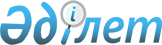 Қазақстан Республикасы Үкіметінің 2010 жылғы 2 ақпандағы № 60 қаулысына өзгерістер мен толықтырулар енгізу туралыҚазақстан Республикасы Үкіметінің 2010 жылғы 31 желтоқсандағы № 1526 Қаулысы

      Қазақстан Республикасының Үкіметі ҚАУЛЫ ЕТЕДІ:



      1. «Қазақстан Республикасы Көлік және коммуникация министрлігінің 2010 - 2014 жылдарға арналған стратегиялық жоспары туралы» Қазақстан Республикасы Үкіметінің 2010 жылғы 2 ақпандағы № 60 қаулысына (Қазақстан Республикасының ПҮАЖ-ы, 2010 ж., № 9, 108-құжат) мынадай өзгерістер мен толықтырулар енгізілсін:



      көрсетілген қаулымен бекітілген Қазақстан Республикасы Көлік және коммуникация министрлігінің 2010 - 2014 жылдарға арналған стратегиялық жоспарында:



      «3. Стратегиялық бағыттары, мақсаттары, міндеттері, мақсатты индикаторлар және нәтиже көрсеткіштері» деген бөлімде:

      «Қазақстан Республикасы көліктік инфрақұрылымын дамыту» деген 1-стратегиялық бағытта:

      «Автожол саласы инфрақұрылымының даму деңгейін арттыру» деген 1.1.1-міндетте:

      «2010» деген бағанда:

      1) тармақшадағы «422» деген сандар «280» деген сандармен ауыстырылсын;

      2) тармақшадағы «1 508» деген сандар «1 427» деген сандармен ауыстырылсын;

      3) тармақшадағы «7 953» деген сандар «7 923» деген сандармен ауыстырылсын;

      «Көлік процестерінің қауіпсіздігін қамтамасыз ету» деген 2-стратегиялық бағытта:

      «Автожол саласындағы қауіпсіздікті арттыру» деген 2.1.2-міндетте:

      2) тармақшаның «2010» деген бағанындағы «4 913» деген сандар «5 463» деген сандармен ауыстырылсын;



      «Бюджеттік бағдарламалар» деген 6-бөлімде:

      001 «Көлік және коммуникация саласындағы саясатты қалыптастыру үйлестіру және бақылау жөніндегі қызметтер» деген бюджеттік бағдарламада:

      «Бағдарламаны іске асыруға арналған шығыстар» деген жолдың «2010» деген бағанындағы «2 475 953» деген сандар «2 506 079» деген сандармен ауыстырылсын;

      002 «Республикалық деңгейде автомобиль жолдарын дамыту» деген

бюджеттік бағдарламада:

      «2010» деген бағанда:

      «Сандық көрсеткіштер» деген жолдағы «631» деген сандар «550» деген сандармен ауыстырылсын;

      «Нәтиже көрсеткіштері» деген жолдағы «338» деген сандар «280» деген сандармен ауыстырылсын;

      «Бағдарламаны іске асыру шығыстары» деген жолдағы «153 878 698» деген сандар «126 226 685» деген сандармен ауыстырылсын;

      003 «Республикалық маңызы бар автожолдарды күрделі, орташа  және ағымдағы жөндеу, ұстау, көгалдандыру, диагностикалау және аспаптық құралдармен тексеру» деген бюджеттік бағдарламада:

      «Бағдарламаны іске асыруға арналған шығыстар» деген жолдың «2010» деген бағанындағы «20 000 000» деген сандар «21 950 000» деген сандармен ауыстырылсын;

      004 «Әуе кемелерінің ұшу қауіпсіздігін қамтамасыз ету» деген бюджеттік бағдарламада:

      «Бағдарламаны іске асыруға арналған шығыстар» деген жолдың «2010» деген бағанындағы «290 201» деген сандар «282 218» деген сандармен ауыстырылсын;

      005 «Су жолдарының кеме жүретін жағдайда болуын қамтамасыз ету  және шлюздерді ұстау» деген бюджеттік бағдарламада:

      «Бағдарламаны іске асыруға арналған шығыстар» деген жолдың «2010» деген бағанындағы «4 431 474» деген сандар «4 540 012» деген сандармен ауыстырылсын;

      006 «Әуе көлігі инфрақұрылымын салу және реконструкциялау» деген бюджеттік бағдарламада:

      «Бағдарламаны іске асыруға арналған шығыстар» деген жолдың «2010» деген бағанындағы «7 872 323» деген сандар «5 476 206» деген сандармен ауыстырылсын;

      012 «Облыстық бюджеттерге, Астана және Алматы қалаларының бюджеттеріне облыстық және аудандық маңызы бар автомобиль жолдарын және Алматы, Астана қалаларының көшелерін күрделі және орташа жөндеуге берілетін ағымдағы нысаналы трансферттер» деген бюджеттік бағдарламада:

      «2010» деген бағанда:

      «Нәтиже көрсеткіштері» деген жолдағы «21 105 840» деген сандар «22 137 335» деген сандармен ауыстырылсын;

      «Бағдарламаны іске асыруға арналған шығыстар» деген жолдағы «21 105 840» деген сандар «22 137 335» деген сандармен ауыстырылсын;

      028 «Облыстық бюджеттерге, Астана және Алматы қалаларының бюджеттеріне көліктік инфрақұрылымды дамытуға берілетін нысаналы даму трансферттері» деген бюджеттік бағдарламада:

      «2010» деген бағанында:

      «Нәтиже көрсеткіштері» деген жолдағы «59 073 307» деген сандар «78 613 165» деген сандармен ауыстырылсын;

      «Бағдарламаны іске асыруға арналған шығыстар» деген жолдағы «59 073 307» деген сандар «78 613 165» деген сандармен ауыстырылсын;

      031 «Темір жол көлігі инфрақұрылымын салу және реконструкциялау» деген бюджеттік бағдарламадан кейін мынадай мазмұндағы әкімшімен және 032 бюджеттік бағдарламамен толықтырылсын:«Бюджеттік бағдарламаның нысаны                                                             »;

      «Бюджеттік шығыстарды жинақтау» деген кестеде:

      «2010» деген бағанда:

      «1. Қолданыстағы бағдарламалар, соның ішінде:» деген жолдағы «288 430 741» деген сандар «282 784 645» деген сандармен ауыстырылсын;

      «Ағымдағы бюджеттік бағдарламалар» деген жолдағы «67 003 161» деген сандар «70 115 337» деген сандармен ауыстырылсын;

      «Бюджеттік даму бағдарламалары» деген жолдағы «221 427 580» деген сандар «212 669 308» деген сандармен ауыстырылсын;

      2-тармақта:

      «Барлық шығындар, соның ішінде:» деген жолдағы «288 430 741» деген сандар «282 784 645» деген сандармен ауыстырылсын;

      «Ағымдағы бюджеттік бағдарламалар» деген жолдағы «67 003 161» деген сандар «70 115 337» деген сандармен ауыстырылсын;

      «Бюджеттік даму бағдарламалары» деген жолдағы «221 427 580» деген сандар «212 669 308» деген сандармен ауыстырылсын;



      «Қазақстан Республикасы Көлік және коммуникация министрлігі бюджеттік бағдарламаларын (кіші бағдарламаларын) бөлу» деген кестеде:

      «2010» деген бағанда:

      «Барлығы, соның ішінде:» деген жолдағы «288 430 741» деген сандар «282 784 645» деген сандармен ауыстырылсын;

      «1-стратегиялық бағыт. Қазақстан Республикасының көлік инфрақұрылымын дамыту» деген жолдағы «287 158 390» деген сандар «281 254 134» деген сандармен ауыстырылсын;

      «1.1-мақсат. Көлік-коммуникация кешенінің озыңқы қарқынмен дамуына қол жеткізу» деген жолдағы «287 158 390» деген сандар «281 254 134» деген сандармен ауыстырылсын;

      «1.1.1-міндет. Автожол саласы инфрақұрылымының даму деңгейін арттыру» деген жолда:

      «254 062 845» деген сандар «250 682 185» деген сандармен ауыстырылсын;

      «003 бағдарлама» деген жолдағы «20 000 000» деген сандар «21 950 000» деген сандармен ауыстырылсын;

      «002 бағдарлама» деген жолда:

      «153 878 698» деген сандар «126 226 685» деген сандармен ауыстырылсын;

      «004 кіші бағдарлама» деген жолдағы «89 610 686» деген сандар «67 510 686» деген сандармен ауыстырылсын;

      «005 кіші бағдарлама» деген жолдағы «50 682 798» деген сандар «47 730 785» деген сандармен ауыстырылсын;

      «016 кіші бағдарлама» деген жолдағы «13 585 214» деген сандар «10 985 214» деген сандармен ауыстырылсын;

      «012 бағдарлама» деген жолдағы «21 105 840» деген сандар «22 137 335» деген сандармен ауыстырылсын;

      «028 бағдарлама» деген жолдағы «59 073 307» деген сандар «78 613 165» деген сандармен ауыстырылсын;

      «028 бағдарлама» деген жолдан кейін мынадай мазмұндағы жолмен толықтырылсын:

«      «1.1.3-міндет. Азаматтық авиация саласы инфрақұрылымның даму деңгейін арттыру» деген жолдағы «8 753 812» деген сандар «6 357 695» деген сандармен ауыстырылсын;

      «006 бағдарлама» деген жолда:

      «7 872 323» деген сандар «5 476 206» деген сандармен ауыстырылсын;

      «005 кіші бағдарлама» деген жолдағы «7 872 323» деген сандар «5 476 206» деген сандармен ауыстырылсын;

      «1.1.4-міндет. Су көлігі инфрақұрылымының деңгейін арттыру» деген жолдағы «4 431 474» деген сандар «4 540 012» деген сандармен ауыстырылсын;

      «005 бағдарлама» деген жолдағы «4 431 474» деген сандар «4 540 012» деген сандармен ауыстырылсын;

      «1.1.5-міндет. Көлік саласындағы іскерлік белсенділікті арттыруға қолдау көрсету және инвестициялық климатты жақсарту» деген жолдағы «3 176 459» деген сандар «2 940 442» деген сандармен ауыстырылсын;

      «001 бағдарлама» деген жолдағы «2 475 953» деген сандар «2 506 079» деген сандармен ауыстырылсын;

      «2-стратегиялық бағыт. Көлік процестерінің қауіпсіздігін қамтамасыз ету» деген жолдағы «1 272 351» деген сандар «1 520 368» деген сандармен ауыстырылсын;

      «2.1-мақсат. Көліктің барлық түрінде жолаушылар мен жүк тасымалының қауіпсіздік жағдайын қамтамасыз ету» деген жолдағы «1 272 351» деген сандар «1 520 368» деген сандармен ауыстырылсын;

      «2.1.4-міндет. Азаматтық авиацияда қауіпсіздікті арттыру» деген жолдағы «290 201» деген сандар «282 218» деген сандармен ауыстырылсын;

      «004 бағдарлама» деген жолдағы «290 201» деген сандар «282 218» деген сандармен ауыстырылсын.



      2. Осы қаулы қол қойылған күнінен бастап қолданысқа енгізіледі және ресми жариялануға тиіс.      Қазақстан Республикасының

      Премьер-Министр                            К. Мәсімов
					© 2012. Қазақстан Республикасы Әділет министрлігінің «Қазақстан Республикасының Заңнама және құқықтық ақпарат институты» ШЖҚ РМК
				Бюджеттік бағдарламаны ң әкімшісіҚазақстан Республикасы Көлік және коммуникация министрлігіҚазақстан Республикасы Көлік және коммуникация министрлігіҚазақстан Республикасы Көлік және коммуникация министрлігіҚазақстан Республикасы Көлік және коммуникация министрлігіҚазақстан Республикасы Көлік және коммуникация министрлігіҚазақстан Республикасы Көлік және коммуникация министрлігіҚазақстан Республикасы Көлік және коммуникация министрлігіБюджеттік бағдарлама

(кіші бағдарлама)032 «Қазақавтожол» республикалық мемлекеттік кәсіпорнының жарғылық капиталын қалыптастыру және ұлғайту»032 «Қазақавтожол» республикалық мемлекеттік кәсіпорнының жарғылық капиталын қалыптастыру және ұлғайту»032 «Қазақавтожол» республикалық мемлекеттік кәсіпорнының жарғылық капиталын қалыптастыру және ұлғайту»032 «Қазақавтожол» республикалық мемлекеттік кәсіпорнының жарғылық капиталын қалыптастыру және ұлғайту»032 «Қазақавтожол» республикалық мемлекеттік кәсіпорнының жарғылық капиталын қалыптастыру және ұлғайту»032 «Қазақавтожол» республикалық мемлекеттік кәсіпорнының жарғылық капиталын қалыптастыру және ұлғайту»032 «Қазақавтожол» республикалық мемлекеттік кәсіпорнының жарғылық капиталын қалыптастыру және ұлғайту»СипатыЖол-пайдалану техникасын сатып алуғаЖол-пайдалану техникасын сатып алуғаЖол-пайдалану техникасын сатып алуғаЖол-пайдалану техникасын сатып алуғаЖол-пайдалану техникасын сатып алуғаЖол-пайдалану техникасын сатып алуғаЖол-пайдалану техникасын сатып алуғаСтратегиялық бағыт1. Қазақстан Республикасының көлік инфрақұрылымын дамыту1. Қазақстан Республикасының көлік инфрақұрылымын дамыту1. Қазақстан Республикасының көлік инфрақұрылымын дамыту1. Қазақстан Республикасының көлік инфрақұрылымын дамыту1. Қазақстан Республикасының көлік инфрақұрылымын дамыту1. Қазақстан Республикасының көлік инфрақұрылымын дамыту1. Қазақстан Республикасының көлік инфрақұрылымын дамытуМақсат1.1. Көлік-коммуникация кешенінің озыңқы қарқынмен дамуына қол жеткізу1.1. Көлік-коммуникация кешенінің озыңқы қарқынмен дамуына қол жеткізу1.1. Көлік-коммуникация кешенінің озыңқы қарқынмен дамуына қол жеткізу1.1. Көлік-коммуникация кешенінің озыңқы қарқынмен дамуына қол жеткізу1.1. Көлік-коммуникация кешенінің озыңқы қарқынмен дамуына қол жеткізу1.1. Көлік-коммуникация кешенінің озыңқы қарқынмен дамуына қол жеткізу1.1. Көлік-коммуникация кешенінің озыңқы қарқынмен дамуына қол жеткізуМіндеттер1.1.1. Автожол саласы инфрақұрылымының даму деңгейін көтеру1.1.1. Автожол саласы инфрақұрылымының даму деңгейін көтеру1.1.1. Автожол саласы инфрақұрылымының даму деңгейін көтеру1.1.1. Автожол саласы инфрақұрылымының даму деңгейін көтеру1.1.1. Автожол саласы инфрақұрылымының даму деңгейін көтеру1.1.1. Автожол саласы инфрақұрылымының даму деңгейін көтеру1.1.1. Автожол саласы инфрақұрылымының даму деңгейін көтеруКөрсеткіштерКөрсеткіштерКөрсеткіштерКөрсеткіштерКөрсеткіштерКөрсеткіштерКөрсеткіштерКөрсеткіштерАтауыАтауыӨлшем бірлікЕсепті кезеңЕсепті кезеңЖоспарлы кезеңЖоспарлы кезеңЖоспарлы кезеңАтауыАтауыӨлшем бірлік2008 жыл2009 жыл2010 жыл2011 жыл2012 жылСандық көрсеткіштерЖол пайдалану техникалары сатып алынды79Сапа көрсеткіштеріТиімділік көрсеткіштеріНәтиже көрсеткіштеріЖол пайдалану техникаларының саны%5Бағдарламаны іске асыруға арналған шығыстармың теңге1 750 000032«Қазақавтожол» республикалық мемлекеттік кәсіпорнының жарғылық капиталын қалыптастыру және ұлғайту»1 750 000